Publicado en 28019 el 09/02/2012 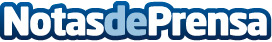 Madre e hija lanzaroteñas graban porno juntas para superar la crisisDelia Rosa y Yazmina, de Lanzarote, son una madre e hija reales que han encontrado en el porno la solución a la crisis. De la mano de la polémica productora FAKIngs protagonizan un "reality" donde narran sus aventuras sexuales.Datos de contacto:Arnaldo Chamorro SoberoAdministrador672715077Nota de prensa publicada en: https://www.notasdeprensa.es/madre-e-hija-lanzarotenas-graban-porno-juntas-para-superar-la-crisis Categorias: Sociedad Televisión y Radio Cataluña Canarias Entretenimiento http://www.notasdeprensa.es